MARKETING ASSISTANT COVER LETTER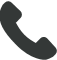 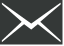 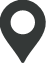 [Today’s Date]
[Hiring Manager’s Name][341 Company Address][Company City, State xxxxx][(xxx) xxx-xxxx][hiring.manager@gmail.com]Dear [Mr./Mrs./Ms.] [Manager’s Name],I was pleased to learn about the available Marketing Assistant role with [COMPANY] on [WEBSITE]. With my Bachelor of Marketing and 6+ years of experience supporting Marketing Managers in the delivery of renowned marketing services, I am confident I can contribute to the ongoing success at [COMPANY].Throughout my previous Marketing Assistant roles, I have gained invaluable experience conducting in-depth market research, creating distinguished marketing campaigns, and providing elite brand management services. I supported marketing managers in the creation of international and multilingual campaigns for influential market leaders. Furthermore, I developed outstanding technical skills related to keyword research, SEO/SEM optimization, A/B testing, and targeted email campaigns. I boosted awareness and engagement of client’s social media accounts through quality organic content and employing creative techniques such as user-generated content campaigns. Lastly, I gained invaluable experience in market validation and rebranding methods for large multinational companies. Highlights of my qualifications from previous employment include:
Assisted the Marketing Manager in the creation of an international marketing campaign airing in ten countries and requiring translation into six different languages for Domino’s PizzaCreated a personalized and targeted email campaign for Carrie’s Shoes, resulting in a 35% increase in click-through ratesIncreased conversion rates by 10% on a client’s web-based service offering through SEO/SEM campaignsProduced reports providing in-depth analysis of current market share distributions and projected market share acquisition for potential new clients
I am delighted to have the opportunity to collaborate with the talented professionals at [COMPANY]. Thank you for your time and for considering my candidacy for the position. I look forward to setting up an interview in the near future.Sincerely,[YOUR NAME]